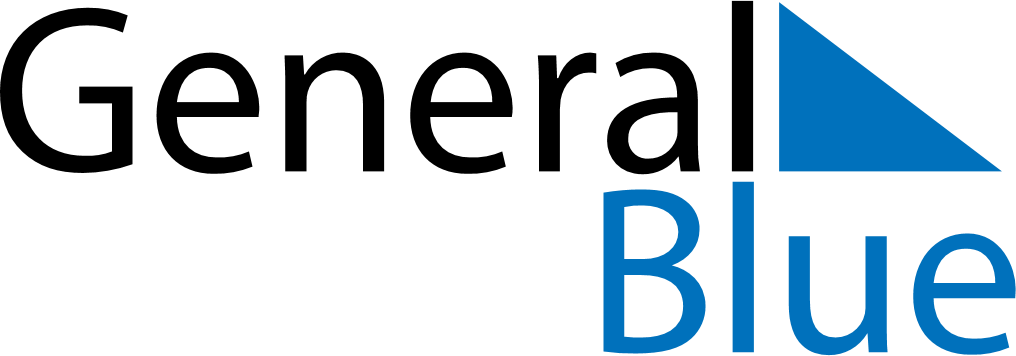 Daily Planner February 9, 2020 - February 15, 2020Daily Planner February 9, 2020 - February 15, 2020Daily Planner February 9, 2020 - February 15, 2020Daily Planner February 9, 2020 - February 15, 2020Daily Planner February 9, 2020 - February 15, 2020Daily Planner February 9, 2020 - February 15, 2020Daily Planner February 9, 2020 - February 15, 2020Daily Planner SundayFeb 09MondayFeb 10TuesdayFeb 11WednesdayFeb 12ThursdayFeb 13 FridayFeb 14 SaturdayFeb 15MorningAfternoonEvening